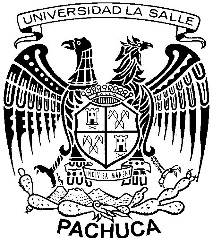 CON RECONOCIMIENTO DE VALIDEZCON RECONOCIMIENTO DE VALIDEZCON RECONOCIMIENTO DE VALIDEZCON RECONOCIMIENTO DE VALIDEZOFICIAL DE ESTUDIOSOFICIAL DE ESTUDIOSOFICIAL DE ESTUDIOSOFICIAL DE ESTUDIOSNº(  )FECHA(  )“ (NOMBRE DE LA TESINA) ”“ (NOMBRE DE LA TESINA) ”“ (NOMBRE DE LA TESINA) ”“ (NOMBRE DE LA TESINA) ”QUE PARA OBTENER EL DIPLOMA DEQUE PARA OBTENER EL DIPLOMA DEQUE PARA OBTENER EL DIPLOMA DEQUE PARA OBTENER EL DIPLOMA DEESPECIALIDAD ENESPECIALIDAD ENESPECIALIDAD ENESPECIALIDAD ENPRESENTAPRESENTAPRESENTAPRESENTA(NOMBRE DEL ALUMNO)(NOMBRE DEL ALUMNO)(NOMBRE DEL ALUMNO)(NOMBRE DEL ALUMNO)ASESORASESORASESORASESOR(GRADO Y NOMBRE DEL ASESOR)(GRADO Y NOMBRE DEL ASESOR)(GRADO Y NOMBRE DEL ASESOR)(GRADO Y NOMBRE DEL ASESOR)